	Obec Veleň, Hlavní 7, 250 63 Veleň, IČ: 00240940, tel.a fax: 283932290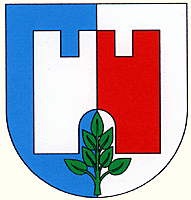 Ve Veleni dne 22.10.2018Informaceo konání ustavujícího zasedání nově zvoleného zastupitelstva obce VeleňObecní úřad Veleň v souladu s ust. § 93 odst. 1) zákona č. 128/2000 Sb., o obcích (obecní zřízení), ve znění pozdějších předpisů, informuje o době, místě a programu ustavujícího zasedání zastupitelstva obce Veleň, svolaného dosavadním starostou obce Ing. Jiřím Kazdou v souladu s ust. § 91 odst. 1) zákona č. 128/2000 Sb., o obcích (obecní zřízení), ve znění pozdějších předpisů: Místo konání:	zasedací místnost Obecního úřadu Veleň, Hlavní 7, 25063 VeleňDoba konání:		31.10.2018, od 18,00 hod. Navržený program:	ZahájeníSložení slibu členy zastupitelstva obceUrčení zapisovatele a volba ověřovatelů zápisuSchválení programuVolba starosty obce a místostarosty určení funkcí, které budou členové zastupitelstva vykonávat jako dlouhodobě uvolnění určení způsobu volby starosty obce a místostarostyvolba starosty obcevolba místostarostyZřízení finančního výboru a kontrolního výboruzřízení finančního výboru a kontrolního výboru a určení počtu jejich členů volba předsedy finančního výboruvolba předsedy kontrolního výboruvolba členů finančního výboruvolba členů kontrolního výboruZřízení dalších výborů zastupitelstva obce, určení jejich předmětu činnosti a volba jejich předsedů a členů Rozhodnutí o odměnách za výkon funkcí neuvolněných členů zastupitelstva obce Určení zástupce obce ke spolupráci s pořizovatelem při pořizování Územního plánuDiskuseZávěr     Ing. Jiří Kazda v.r.dosavadní starosta obceVyvěšeno na úřední desce dne: 22.10.2018		____________________							        jméno, podpisSejmuto z úřední desky dne: 		                          ____________________							           jméno, podpis